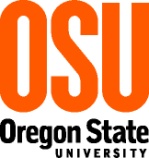 1. Home Unit: ____________________  Date: ____________  Position Number: ________2. Department Contact: _____________________________    Phone : _____________3. Request to Staff:___ New Position   ____ Position Change   				4. Position _____ FTE___ Reclassification/Conversion     					     Months employed/ Year _________ Vacant Position If vacant, provide information regardingperson who left the position:					5. Anticipated start date: ________________________________________________________________________________________________________________________________________________________________________________________6. Position Title:___ Tenured/Tenure Track Faculty       ___ Fixed Term Academic/Research/Professional Faculty___ Classified				  ___ Academic Wage Appointment or Temporary Academic___ Temporary Staff			  ___ Limited Duration7. Job Title: __________________________________________8. Justification to continue/create/change position: _____________________________________________________________________________________________________________________________________________________________________________________________________________________________________________________________________________________________________9. Funding Information:	Salary Range or Hourly Rate $ _______________				Index*				% Salary				____________________	_______________				____________________	_______________				____________________	_______________				____________________	_______________10. If Appropriate, justification for waving recruitment and name of potential appointee:____________________________________________________________________________________________________________________________________________________________________________________________________________________________________________________________________________________________________________________________________________________11. Approvals:Department Head/Director/PI: ______________________________________   Date:______________Dean/Designee:		    ______________________________________   Date: ______________ASBC F&A:                                         ______________________________________   Date: ______________*Grant fund requires PI signature, E&G fund requires Department Head or Director SignatureSend signed original to HR Manager, ASBC, 012 Hovland Hall